附件一：深圳大学学士学位申请摄像要求根据国务院学位办【2008】50号《关于调整学位授予信息年报数据结构的通知》精神，学位授予信息年报数据增加学位获得者的电子照片。照片作为学位获得者的特征信息，是学位证书的重要组成部分，也是学位证书网上查询的重要信息。学位授予信息年报中提交的电子照片一律采用数码照片，不得采用扫描照片，且必须与学位证书上粘贴的照片一致。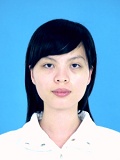 考生自行到所在地具有拍摄身份证像、港澳通行证像资质照相馆进行电子摄像，摄像后打开电子像检查像素和大小，如不合以下要求的必须调到合格或重新拍摄符合要求为止，合格后再付摄像费用。请确保电子照片采集规格和纸质相片质量。不符合要求将一律返工，损失自负！一、电子摄像要求1.像素：宽480、高6402.大小：≤30KB                                      请参照此像片3.格式：JPG                                   4.照片背景：单一蓝色5.被摄人服装：白色或浅色系                  二、纸质照片要求（快递，顺丰寄付）1.质量要求：务必用相纸洗出来，不得用打印纸打印相片。2.相片规格：大一寸3.相片数量：一式两张，背面用圆珠笔写好姓名、自考准考证号，墨水干后再装入相片袋并在相袋上写好姓名。                                                                                                                                                                          深圳大学继续教育学院自考管理部2021年4月30日